Persuasion Mapshttp://www.readwritethink.org/files/resources/interactives/persuasion_map/A great way to show a social studies/writing learning goal is through a persuasion map.   Persuasion map is a good way to show me a learning goal that deals with writing.  You must be able to fill out all the categories of the map. You must submit a proposal slip telling me your plan to use this as an option.   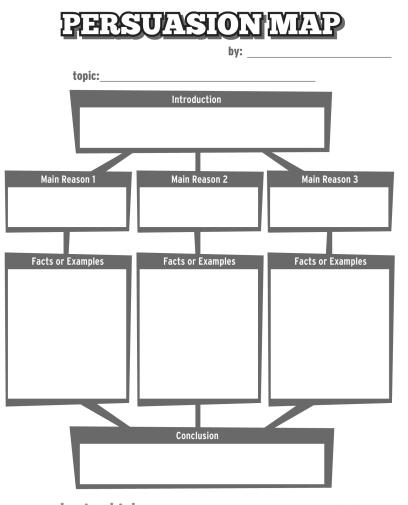 AADVANCE PROFICIENTBABOVE PROFICIENTCPROFICIENTNOT PROFICIENT-very clear thesis with reasons for topic -had all learning goals/ success criteria covered in great detail-written in student’s own word and with good grammar and correct spelling-all boxes filled-clear thesis but reasons could be more defined.-had all learning goals & success criteria covered but lacked some detail- all boxes are filled-written in student’s own word but some spelling and grammar mistakes-A developing thesis-had all learning goals success criteria covered but lacked some detail- some boxes are not filled-written in student’s own word but lots of misspelled words and mistakes-some boxes are confusing to read-Didn’t cover all the learning goals or success criteria-Not written in student’s own words